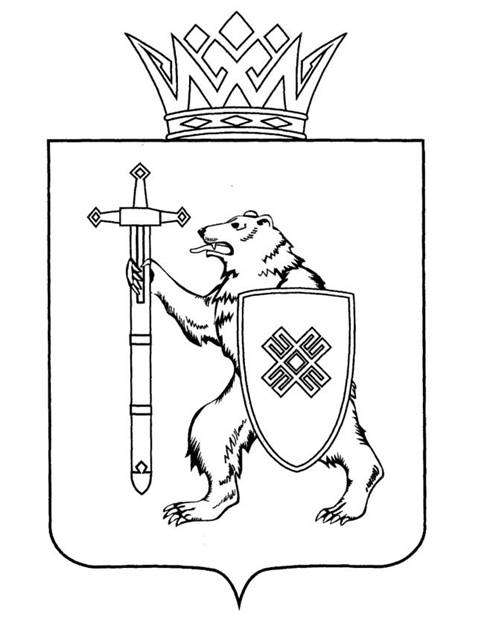 Тел. (8362) 64-14-17, 64-13-99, факс (8362) 64-14-11, E-mail: info@gsmari.ruПРОТОКОЛ ПРОВЕДЕНИЯ ЗАСЕДАНИЯ КОМИТЕТА № 70ПОВЕСТКА ДНЯ:I. О результатах рассмотрения законопроектов на стадии нулевого чтения1. О результатах рассмотрения проекта закона Республики 
Марий Эл  «О внесении изменения в статью 55 Закона Республики Марий Эл «О культуре».Комитет решил:1. Внести проект закона Республики Марий Эл «О внесении изменения в статью 55 Закона Республики Марий Эл «О культуре» на рассмотрение тридцать пятой сессии Государственного Собрания Республики Марий Эл 
и рекомендовать Государственному Собранию Республики Марий Эл 
к принятию в двух чтениях в целом.2. Направить настоящее решение в Президиум Государственного Собрания Республики Марий Эл для включения в повестку дня тридцать пятой сессии Государственного Собрания Республики Марий Эл вопроса 
«О проекте закона Республики Марий Эл «О внесении изменения в статью 55 Закона Республики Марий Эл «О культуре».3. Поручить председателю Комитета М.Н. Швецову представить заключение Комитета на проект закона Республики Марий Эл 
«О внесении изменения в статью 55 Закона Республики Марий Эл 
«О культуре» на тридцать пятой сессии Государственного Собрания Республики Марий Эл.МАРИЙ ЭЛ РЕСПУБЛИКЫН КУГЫЖАНЫШ ПОГЫНЖОГОСУДАРСТВЕННОЕ СОБРАНИЕ РЕСПУБЛИКИ МАРИЙ ЭЛТАЗАЛЫК АРАЛЫМЕ ШОТЫШТО, TÿВЫРА  ДА СПОРТ КОМИТЕТКОМИТЕТ ПО ЗДРАВООХРАНЕНИЮ, КУЛЬТУРЕ И СПОРТУЛенин проспект, 29-ше,Йошкар-Ола, 424001Ленинский проспект, 29,г. Йошкар-Ола, 42400122 февраля 2023 года11:00